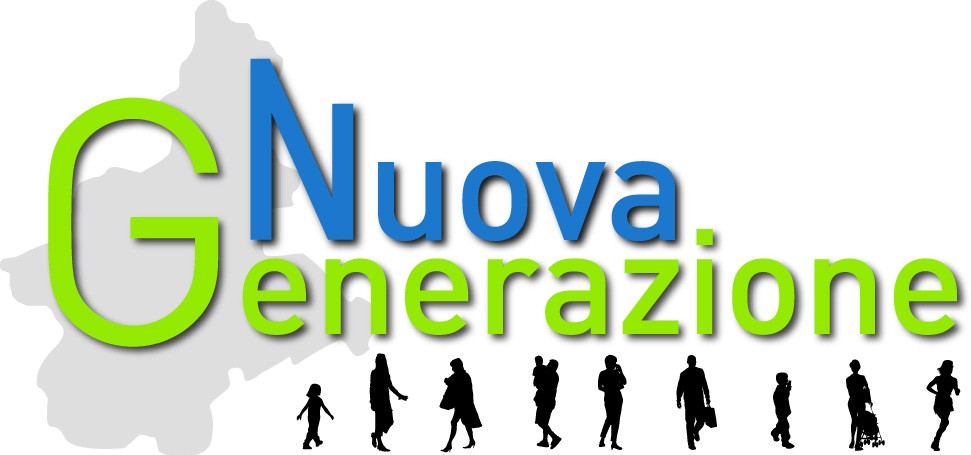  Anno Sociale 20..Io sottoscrittoNOME 	COGNOME _ 	_Chiedo:di rinnovare per l’Anno Sociale 20.. l’iscrizione all’Associazione Nuova Generazione come:Socio ordinario	€ 15,00	□ Socio amico	€ 50,00Socio simpatizzante	€ 30,00	□ Socio sostenitore € 100,00Socio coniuge	€ 10,00 (si applica qualora il coniuge sia già socio)Data 		Firma 	_ 	 Informativa PrivacyL’associazione Nuova Generazione informa i propri soci e gli invitati che i loro dati personali saranno trattati secondo quanto previsto dal GDPR ( Regolamento UE n. 2016/679) unicamente per finalità connesse all’attività dell’Associazione. Si richiede pertanto di barrare le opzioni corrispondenti:Desidera ricevere le newsletter NuovaGenerazione@work e Nuova Generazione Breaking News?Autorizza l’utilizzo dei suoi dati personali ai sensi e per gli effetti del Regolamento UE n. 2016/679?Data 		Firma 	_Il presente modulo può essere inviato anche via mail insieme alla distinta del pagamento all’indirizzo info@associazionenuovagenerazione.it“Il tuo, il nostro modo di esserci”www.associazionenuovagenerazione.it